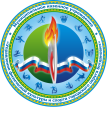 Муниципальное казенное учреждение«Управление физической культуры и спорта городского округа Богданович»Гагарина  ул., дом 32, , город Богданович, 623530тел./факс 8(34376) 5-00-20__________________________________________________________Протокол работы комиссии по противодействию коррупцииза IV квартал 2019г.26 декабря 2019 года									г. БогдановичПредседатель комиссии Директор МКУ УФКиС ГО Богданович – Привалова И.А.Члены комиссии:Юрисконсульт – Казанцева И.Фэкономист-программист Коновалова Ю.С.Специалист по кадрам – Кротова Н.И.секретарь комиссии – секретарь руководителя – Николаева А.В.присутствовало – 9 человек (из них 4 приглашенных сотрудников МКУ УФКиС ГО Богданович)Повестка дня:1.О выполнении Плана мероприятий по противодействию коррупции в МКУ УФКиС ГО Богданович за четвертый квартал 2019года -  Казанцева И.Ф.2. Доклад о проведенном семинаре на тему: Основные направления противодействия коррупции в области физической культуры и спорта (ноябрь) – Казанцева И.Ф.3. Утверждение плана работы комиссии на 2020 год.4. Предложение о работе комиссии на I квартал 2020 года.1. По первому вопросу слушали юрисконсульта Казанцеву И.Ф. Казанцевой И.Ф., ознакомила присутствующих с отчетом о выполнении плана мероприятий по противодействию коррупции в МКУ УФКиС ГО Богданович за 3 квартал 2019 года (прилагается).Решили: Отчет о выполнении Плана мероприятий за  IV квартал 2019г.принять к сведению.По второму вопросу слушали юрисконсульта Казанцеву И.Ф. о проведенном семинаре на тему: Основные направления противодействия коррупции в области физической культуры и спорта Казанцева И.Ф. ознакомила присутствующих с докладом по теме семинара (прилагается), который был проведен на территории МКУ УФКиС ГО Богданович 20 ноября 2019 года.Решили: Доклад о проведенном семинаре принять к сведению.По третьему вопросу слушали  Юрисконсульта Казанцеву И.Ф. Казанцева И.Ф. ознакомила присутствующих с планом работы комиссии на 2020 год.Решили: принять к сведению и утвердить план работы комиссии на 2020 год.Другие текущие вопросы решаются в оперативном порядке.По четвертому вопросу: Комиссия предложилаПродолжить осуществление контроля за исполнением Плана работы по противодействию коррупции на I  квартал 2020г.Решили:Информацию принять к сведению. Продолжить осуществление контроля за исполнением Плана работы по противодействию коррупции на I квартал 2020 года.   Председатель комиссии  							 Привалова И.А.Секретарь комиссии 							 Николаева А.В.